 A95CA99656B7@phub.net.cable.rogers.com 	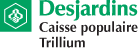 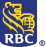 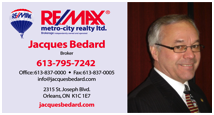 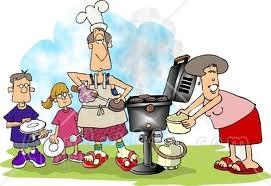 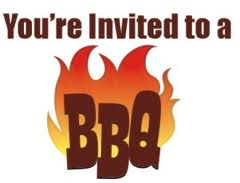 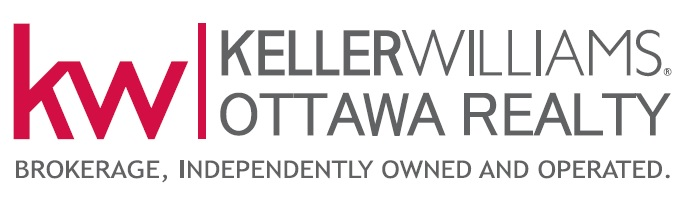 